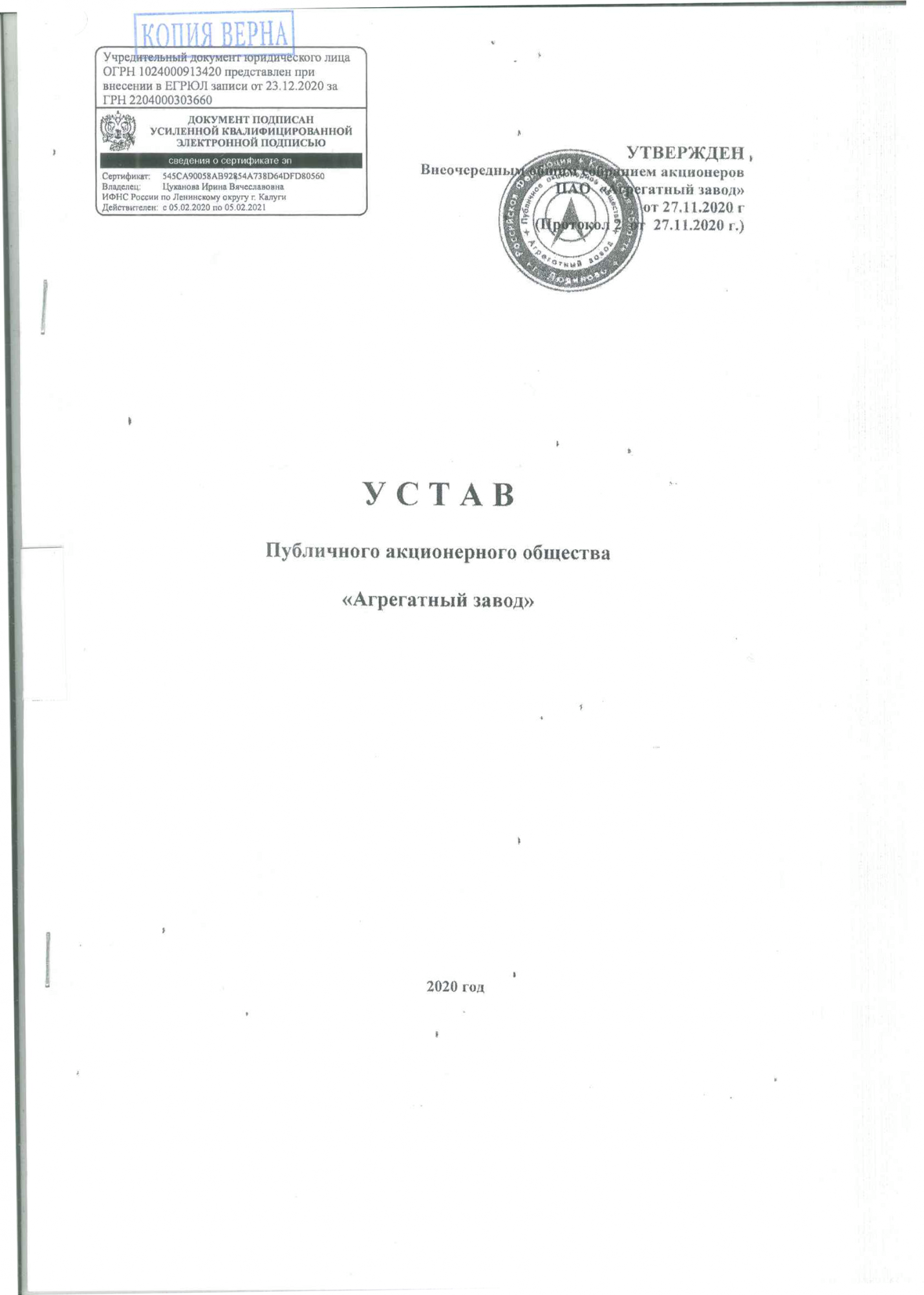 ОСНОВНЫЕ ПОЛОЖЕНИЯПубличное акционерное общество «Агрегатный завод» , в дальнейшем именуемое «Общество», зарегистрировано Администрацией г. Людиново и Людиновского района Калужской области  «28» декабря 1992 года (регистрационный номер № 202-ЛРБ).Общество создано путем преобразования государственного предприятия  «Людиновский агрегатный завод»» в соответствии с законом Российской Федерации «О приватизации государственных и муниципальных предприятий в Российской Федерации», Государственной программой приватизации государственных и муниципальных предприятий в Российской Федерации на 1992 год, Указом Президента Российской Федерации «Об организационных мерах по преобразованию государственных предприятий, добровольных объединений государственных предприятий в акционерные общества» № 721 от 01.07.92г., другими законодательными актами Российской Федерации. Общество является правопреемником прав и обязанностей Государственного предприятия  «Людиновский агрегатный завод». Учредителем общества является Комитет по управлению имуществом Калужской области. При создании общество имело наименование – Акционерное общество открытого типа «Агрегатный завод» (АООТ «Агрегатный завод»).  Общество является публичным акционерным обществом.Общество внесено в Единый государственный реестр юридических лиц «23» ноября 2002 года за основным государственным регистрационным номером (ОГРН) 1024000913420.Полное фирменное наименование Общества на русском языке: Публичное  акционерное общество «Агрегатный завод».Сокращенное фирменное наименование Общества на русском языке: ПАО «Агрегатный завод».Полное фирменное наименование Общества на английском языке: Public  joint stock company «Agregatniy zavod».Сокращенное фирменное наименование Общества на английском языке: Public  joint stock company «Agregatniy zavod».Место нахождения Общества: Российская Федерация, Калужская область, город Людиново. Адрес Общества указан в Едином государственном реестре юридических лиц.Общество действует в соответствии с Гражданским кодексом Российской Федерации, Федеральным законом «Об акционерных обществах», иными нормативными правовыми актами Российской Федерации и настоящим Уставом.Общество создано без ограничения срока деятельности.ЦЕЛЬ И ВИДЫ ДЕЯТЕЛЬНОСТИ ОБЩЕСТВА.Целью создания и деятельности Общества является извлечение прибыли путем осуществления предпринимательской деятельности.Предметом деятельности Общества является:- производство промышленной силовой гидравлики;- производство горно-шахтного оборудования;- оказание платных услуг населению, обслуживание организаций и частных лиц; - осуществление внешнеэкономической деятельности, в том числе экспортно-  импортных операций, включая предоставление и использование услуг;- осуществление работ, связанных с использованием сведений, составляющих государственную  тайну и мероприятий по обеспечению и сохранению государственной тайны (в соответствии с законом РФ №5485 – 1 от 27.01.1993г. "О государственной тайне");- иные виды деятельности не запрещенные законодательством РФ.Общество вправе осуществлять любые виды деятельности, не запрещенные федеральными законами, при условии не противоречия целям деятельности Общества.Виды деятельности, подлежащие лицензированию, осуществляются на основании соответствующих лицензий. Если условиями предоставления специального разрешения (лицензии) на занятие определенным видом деятельности предусмотрено требование о занятии такой деятельностью как исключительной, то Общество в течение срока действия специального разрешения (лицензии) не вправе осуществлять иные виды деятельности, за исключением видов деятельности, предусмотренных специальным разрешением (лицензией) и им сопутствующих.ПРАВОВОЙ СТАТУС ОБЩЕСТВА.Общество является юридическим лицом в соответствии с законодательством Российской Федерации, имеет в собственности обособленное имущество, учитываемое на его самостоятельном балансе, может от своего имени приобретать и осуществлять имущественные и личные неимущественные права, нести обязанности, быть истцом и ответчиком в суде.Общество приобретает гражданские права и принимает на себя обязанности через свои органы, действующие в соответствии с действующим законодательством Российской Федерации и настоящим Уставом.Общество имеет круглую печать, содержащую его полное фирменное наименование на русском языке и указание на место его нахождения. Общество вправе иметь штампы и бланки со своим наименованием, собственную эмблему, а также зарегистрированный в установленном порядке товарный знак и другие средства визуальной идентификации.Общество вправе в установленном порядке открывать банковские счета на территории Российской Федерации и за ее пределами.Общество вправе в установленном порядке участвовать в создании других организаций в Российской Федерации и за ее пределами, в том числе, иметь дочерние общества, как на территории Российской Федерации, так и за ее пределами приобретать доли (акции) в их уставных капиталах, здания, сооружения, землю, иное недвижимое имущество, ценные бумаги, а также любое другое имущество, которое в соответствии с законодательством Российской Федерации может быть объектом права собственности.Общество вправе участвовать в холдинговых компаниях, финансово-промышленных группах,  ассоциациях и иных объединениях коммерческих организаций на условиях, не противоречащих действующему законодательству Российской Федерации и настоящему Уставу. Общество вправе участвовать в союзах, ассоциациях, иных объединениях некоммерческих организаций на условиях, не противоречащих действующему законодательству и настоящему Уставу. Общество несет ответственность по своим обязательствам всем принадлежащим ему имуществом.Общество не отвечает по обязательствам своих акционеров, а акционеры не отвечают по обязательствам Общества и несут риск убытков, связанных с его деятельностью, в пределах стоимости принадлежащих им акций. Общество не отвечает по обязательствам государства и его органов, а государство и его органы не несут ответственность по обязательствам Общества.Общество, в целях реализации государственной, социальной, экономической и налоговой политики несет ответственность за сохранность внутренних документов (управленческих, финансово-хозяйственных, по личному составу и других); обеспечивает передачу на государственное хранение документов, имеющих научно-историческое значение; хранит и использует в установленном порядке документы по личному составу. Общество выполняет государственные мероприятия по мобилизационной подготовке в соответствии с законодательством Российской Федерации.ИМУЩЕСТВО ОБЩЕСТВАОбщество является собственником принадлежащего ему имущества, включая имущество, переданное ему акционерами. Акционеры Общества не обладают правом собственности на имущество, внесенное в уставный капитал Общества.Имущество Общества составляют основные фонды и оборотные средства, а также иное имущество, стоимость которого учитывается на его самостоятельном балансе. Источники образования имущества, доходы, балансовая и чистая прибыль Общества формируются в порядке, предусмотренном законодательством  Российской Федерации.Общество осуществляет в соответствии с законодательством Российской Федерации свободное владение, пользование, распоряжение находящимся в его собственности имуществом.Крупные сделки и сделки, в совершении которых имеется заинтересованность, совершаются Обществом в соответствии с требованиями действующего законодательства Российской Федерации.ФИЛИАЛЫ И ПРЕДСТАВИТЕЛЬСТВА ОБЩЕСТВАОбщество может в установленном порядке создавать как в Российской Федерации, так и за ее пределами свои филиалы и представительства, которые действуют на основании положений о них, утверждаемых Советом директоров Общества. Филиалы и представительства не являются юридическими лицами, их руководители назначаются Генеральным директором Общества и действуют в силу полномочий, основанных на выдаваемой им доверенности.Сведения о филиалах и представительствах Общества содержатся в Едином государственном реестре юридических лиц.ДИВИДЕНДЫ ОБЩЕСТВАОбщество вправе по результатам первого квартала, полугодия, девяти месяцев финансового года и (или) по результатам финансового года принимать решения (объявлять) о выплате дивидендов по размещенным акциям, если иное не установлено действующим законодательством Российской Федерации. Решение о выплате (объявлении) дивидендов по результатам первого квартала, полугодия и девяти месяцев финансового года может быть принято в течение 3 (трех) месяцев после окончания соответствующего периода.Общество обязано выплатить объявленные по акциям каждой категории (типа) дивиденды, если иное не предусмотрено действующим законодательством Российской Федерации. Дивиденды выплачиваются в денежной форме из прибыли Общества после налогообложения (чистой прибыли Общества), в том числе за счет чистой прибыли соответствующего отчетного периода и нераспределенной прибыли прошлых лет, а в случаях, предусмотренных решением Общего собрания акционеров, - иным имуществом. 6.4. Решения о выплате (объявлении) дивидендов, в том числе решения о размере дивиденда, форме его выплаты по акциям каждой категории (типа), порядке выплаты дивидендов в неденежной форме, а также дате, на которую определяются лица, имеющие право на получение дивидендов, принимаются Общим собранием акционеров.При этом решение в части установления даты, на которую определяются лица, имеющие право на получение дивидендов, принимается только по предложению Совета директоров Общества.6.5. Размер дивидендов не может быть больше размера дивидендов, рекомендованного советом директоров общества.6.6.  Дата, на которую в соответствии с решением о выплате (объявлении) дивидендов определяются лица, имеющие право на их получение, не может быть установлена ранее 10 дней с даты принятия решения о выплате (объявлении) дивидендов и позднее 20 дней с даты принятия такого решения.6.7. Решением о выплате дивидендов должен быть определен размер дивидендов в расчете на одну акцию и сумма денежных средств, направляемых на выплату дивидендов. Срок и порядок выплаты дивидендов определяется решением Общего собрания акционеров о выплате дивидендов в соответствии с требованиями Закона и иных правовых актов Российской Федерации.6.8. Выплата дивидендов осуществляется в безналичном порядке Обществом или по его поручению Регистратором Общества, осуществляющим ведение реестра акционеров Общества, либо кредитной организацией в порядке, предусмотренном Законом.6.9. Выплата дивидендов в денежной форме осуществляется в безналичном порядке обществом или по его поручению регистратором, осуществляющим ведение реестра акционеров такого общества, либо кредитной организацией.6. 10. Выплата дивидендов в денежной форме физическим лицам, права которых на акции учитываются в реестре акционеров общества, осуществляется путем перечисления денежных средств на их банковские счета, реквизиты которых имеются у регистратора общества, либо при отсутствии сведений о банковских счетах путем почтового перевода денежных средств, а иным лицам, права которых на акции учитываются в реестре акционеров общества, путем перечисления денежных средств на их банковские счета. Обязанность общества по выплате дивидендов таким лицам считается исполненной с даты приема переводимых денежных средств организацией федеральной почтовой связи или с даты поступления денежных средств в кредитную организацию, в которой открыт банковский счет лица, имеющего право на получение дивидендов, а в случае, если таким лицом является кредитная организация, - на ее счет.6. 11. Лица, которые имеют право на получение дивидендов и права которых на акции учитываются у номинального держателя акций, получают дивиденды в денежной форме в порядке, установленном законодательством Российской Федерации о ценных бумагах. Номинальный держатель, которому были перечислены дивиденды и который не исполнил обязанность по их передаче, установленную законодательством Российской Федерации о ценных бумагах, по не зависящим от него причинам, обязан возвратить их обществу в течение 10 дней после истечения одного месяца с даты окончания срока выплаты дивидендов.6.12. Лицо, не получившее объявленных дивидендов в связи с тем, что у общества или регистратора отсутствуют точные и необходимые адресные данные или банковские реквизиты, либо в связи с иной просрочкой кредитора, вправе обратиться с требованием о выплате таких дивидендов (невостребованные дивиденды) в течение трех лет с даты принятия решения об их выплате. Срок для обращения с требованием о выплате невостребованных дивидендов при его пропуске восстановлению не подлежит, за исключением случая, если лицо, имеющее право на получение дивидендов, не подавало данное требование под влиянием насилия или угрозы. По истечении такого срока объявленные и невостребованные дивиденды восстанавливаются в составе нераспределенной прибыли общества, а обязанность по их выплате прекращается.ФОНДЫ ОБЩЕСТВА И ЧИСТЫЕ АКТИВЫ ОБЩЕСТВАВ Обществе создается резервный фонд путем ежегодных отчислений в размере, составляющем не менее 5% (пяти процентов) от чистой прибыли, до достижения им 5% (пяти процентов) уставного капитала Общества. Резервный фонд Общества  предназначен для покрытия его убытков, а также для погашения облигаций Общества и выкупа акций Общества в случае отсутствия иных средств. Резервный фонд не может быть использован для иных целей. Средства резервного фонда используются по решению Совета директоров Общества в устанавливаемом им порядке.Общество вправе образовывать иные фонды. Решение о создании фондов, их размере, порядке образования и расходования принимается Советом директоров Общества.Стоимость чистых активов Общества оценивается по данным бухгалтерского учета в порядке, установленном законодательством Российской Федерации.В случае если стоимость чистых активов Общества станет меньше размера его уставного капитала, Общество обязано провести комплекс мер предусмотренных законодательством Российской Федерации.УЧЕТ И ОТЧЕТНОСТЬ ОБЩЕСТВАОбщество организует ведение бухгалтерского учета и принимает меры для того, чтобы учет в Обществе велся путем достоверного и полного отражения информации обо всех совершаемых сделках и иных фактах хозяйственной деятельности.Общество обязано хранить документы, предусмотренные действующим законодательством Российской Федерации.Ответственность за организацию, состояние и достоверность бухгалтерского учета в Обществе, за своевременное представление бухгалтерской (финансовой) отчетности в контролирующие органы, а также ответственность за достоверность сведений о деятельности Общества, представляемых акционерам Общества, его кредиторам и иным лицам, несет в установленном действующим законодательством порядке Генеральный директор Общества.Годовой отчет Общества подлежит утверждению Советом директоров  Общества не позднее, чем за 30 (тридцать) дней до даты проведения годового Общего собрания акционеров.Общество обязано привлечь для ежегодного аудита годовой бухгалтерской (финансовой) отчетности аудиторскую организацию, не связанную имущественными интересами с Обществом или его акционерами.ИНФОРМАЦИЯ ОБ ОБЩЕСТВЕИнформация об Обществе предоставляется акционерам в соответствии с законодательством Российской Федерации.Общество обязано обеспечить акционерам доступ к документам, которые оно обязано хранить и предоставлять в соответствии с настоящим Уставом и законодательством Российской Федерации. Предоставление информации об Обществе и копий соответствующих документов Общества осуществляется в порядке, установленном законодательством Российской Федерации. Копии документов предоставляются акционерам при условии предварительной оплаты расходов на изготовление копий, размер которых не может превышать затраты на их изготовление, и расходов на пересылку копий, если в требовании акционера о предоставлении копий документов указан адрес для их направления.Акционеры и Общество прилагают разумные усилия для предотвращения несанкционированного разглашения и утечки конфиденциальной информации об Обществе. Члены Совета директоров Общества, имеющие доступ к конфиденциальной информации об Обществе, не должны сообщать ее иным лицам, не имеющим доступа к такой информации, а также использовать ее в своих интересах или в интересах других лиц.При необходимости Общество заключает с сотрудниками, членами Совета директоров, акционерами, а указанные лица заключают между собой соглашения о неразглашении конфиденциальной информации.Обязательное раскрытие информации осуществляется Обществом в объеме и порядке, установленном внутренними документами Общества и законодательством  Российской Федерации.РЕОРГАНИЗАЦИЯ И ЛИКВИДАЦИЯ ОБЩЕСТВАОбщество может быть добровольно реорганизовано в порядке, предусмотренном законодательством  Российской Федерации. Общество может быть ликвидировано добровольно в порядке, установленном действующим законодательством, либо по решению суда по основаниям, предусмотренным законодательством Российской Федерации.Ликвидация Общества влечет за собой его прекращение без перехода в порядке универсального правопреемства его прав и обязанностей к другим лицам.С момента назначения ликвидационной комиссии к ней переходят все полномочия по управлению делами Общества. Ликвидационная комиссия выступает в суде от имени ликвидируемого Общества.  Оставшееся после завершения расчетов с кредиторами имущество ликвидируемого Общества распределяется ликвидационной комиссией между акционерами в следующей очередности:в первую очередь осуществляются выплаты по акциям, которые должны быть выкуплены Обществом у акционеров в соответствие со ст. 75 Федерального закона «Об акционерных обществах»;во вторую очередь осуществляются выплаты начисленных, но не выплаченных дивидендов по привилегированным акциям и определенной Уставом Общества ликвидационной стоимости по привилегированным акциям;в третью очередь осуществляется распределение имущества ликвидируемого Общества между акционерами – владельцами обыкновенных акций и всех типов привилегированных акций.Распределение имущества каждой очереди осуществляется после полного распределения имущества предыдущей очереди.Ликвидация Общества считается завершенной, а Общество – прекратившим существование после внесения сведений о его прекращении в Единый государственный реестр юридических лиц в порядке, установленном законом о государственной регистрации юридических лиц.УСТАВНЫЙ КАПИТАЛ ОБЩЕСТВА. ОБЩИЕ ПОЛОЖЕНИЯ11.1.Уставный капитал общества определяет минимальный размер имущества общества, гарантирующего интересы его кредиторов.11.2. Уставной капитал общества составляет 4 526 642 (Четыре миллиона пятьсот двадцать шесть тысяч шестьсот сорок два) рубля. Уставной капитал разделен на  45 103 820 (сорок пять миллионов сто три тысячи восемьсот двадцать) штук обыкновенных акций номинальной стоимостью 0,10 (ноль целых одна десятая) рубля каждая и 162600 (сто шестьдесят две тысячи шестьсот) штук привилегированных акций типа А номинальной стоимостью 0,10 (ноль целых одна десятая) рубля каждая (размещенные акции).Уставный капитал Общества составляется из номинальной стоимости акций Общества, приобретенных и оплаченных акционерами (размещенных акций), предоставляющих акционерам одинаковый объем прав.11.3. Общество вправе дополнительно к размещенным обыкновенным акциям размещать обыкновенные акции в количестве 5 384 000 (пять миллионов триста восемьдесят четыре тысяч) штук номинальной стоимостью 0,10 (ноль целых одна десятая) рубля каждая (объявленные акции), предоставляющие в результате их размещения те же права, что и ранее размещенные обыкновенные акции.Общество вправе дополнительно к размещенным привилегированным акциям размещать привилегированные акции в количестве 100 000 (сто тысяч)  штук номинальной стоимостью 0,10 (ноль целых одна десятая) рубля каждая (объявленные акции), предоставляющие в результате их размещения те же права, что и ранее размещенные привилегированные акции.. 11.4. Общество имеет право увеличить количество объявленных акций по решению Общего собрания акционеров.УВЕЛИЧЕНИЕ УСТАВНОГО КАПИТАЛА ОБЩЕСТВАУставный капитал Общества может быть увеличен путем увеличения номинальной стоимости акций Общества или размещения дополнительных акций по решению Общего собрания акционеров или Совета директоров Общества, в соответствии с положениями настоящего Устава.При увеличении уставного капитала Общества путем размещения дополнительных акций такие дополнительные акции могут быть размещены Обществом только в пределах количества объявленных акций, установленного настоящим Уставом. Решение об увеличении уставного капитала Общества путем размещения дополнительных акций Общества принимается с соблюдением требований, установленных Федеральным законом «Об акционерных обществах».Цена размещения дополнительных акций или порядок ее определения устанавливается в соответствии со статьей 77 Федерального закона «Об акционерных обществах».Дополнительные акции Общества могут размещаться посредством подписки или конвертации, а также посредством распределения среди всех акционеров Общества – в случае увеличения уставного капитала Общества за счет его имущества.Цена размещения дополнительных акций лицам, осуществляющим преимущественное право приобретения акций, может быть ниже цены размещения иным лицам, но не более чем на 10% (десять процентов). При этом цена размещения таких дополнительных акций не может быть ниже их номинальной стоимости.При увеличении уставного капитала Общества за счет его имущества путем размещения дополнительных акций эти акции распределяются среди всех акционеров. При этом каждому акционеру распределяются акции той же категории (типа), что и акции, которые ему принадлежат, пропорционально количеству принадлежащих ему акций. Сумма, на которую увеличивается уставный капитал Общества за счет имущества Общества, не должна превышать разницу между стоимостью чистых активов Общества и суммой уставного капитала и резервного фонда Общества.УМЕНЬШЕНИЕ УСТАВНОГО КАПИТАЛА ОБЩЕСТВАОбщество вправе, а в случаях предусмотренных законодательством Российской Федерации, обязано уменьшить свой уставный капитал путем уменьшения номинальной стоимости акций или сокращения их общего количества, в том числе путем приобретения части акций в случаях, предусмотренных законодательством Российской Федерации и настоящим Уставом. Решение об уменьшении уставного капитала Общества путем уменьшения номинальной стоимости акций или путем приобретения части акций в целях сокращения их общего количества принимается Общим собранием акционеров Общества.Решением об уменьшении уставного капитала Общества путем уменьшения номинальной стоимости акций могут быть предусмотрены выплата всем акционерам Общества денежных средств и (или) передача им принадлежащих Обществу эмиссионных ценных бумаг, размещенных другим юридическим лицом. Оплата приобретаемых Обществом размещенных акций осуществляется деньгами, ценными бумагами, другим имуществом, имущественными или иными правами, имеющими денежную оценку, в соответствии с решением об уменьшении уставного капитала Общества.АКЦИИ ОБЩЕСТВА, ПРАВА И ОБЯЗАННОСТИ АКЦИОНЕРОВ14.1.  Все акции общества являются бездокументарными. Все обыкновенные акции общества имеют одинаковую номинальную стоимость и объем предоставляемых ими прав.  Все привилегированные акции типа А имеют одинаковую номинальную стоимость и объем предоставляемых ими прав.  14.2. По решению общего собрания акционеров общество вправе произвести консолидацию размещенных акций общества, в результате которой две или более акций конвертируются в одну новую акцию той же категории (типа). По решению общего собрания акционеров общество вправе произвести дробление размещенных акций, в результате которого одна акция общества конвертируется в две или более акций той же категории (типа).14.3. Если при осуществлении преимущественного права на приобретение дополнительных акций, а также при консолидации акций приобретение акционером целого числа акций невозможно, образуются части акций (дробные акции). Дробная акция предоставляет акционеру – ее владельцу права, предоставляемые акцией соответствующей категории (типа), в объеме, соответствующем части целой акции, которую она составляет. Дробные акции обращаются наравне с целыми акциями. В случае, если одно лицо приобретает две и более дробные акции одной категории (типа), эти акции образуют одну целую и (или) дробную акцию, равную сумме этих дробных акций.14.4. Учет прав на акции общества осуществляется в реестре владельцев именных ценных бумаг (реестр акционеров) в соответствии с законодательством Российской Федерации. Держатель реестра акционеров общества по требованию акционера или номинального держателя акций обязан подтвердить его права на акции путем выдачи выписки из реестра акционеров общества, которая не является ценной бумагой.14.5. Общие права акционера-владельца акций всех категорий (типов):отчуждать принадлежащие ему акции в порядке, предусмотренном уставом (совершение акционером любых сделок с принадлежащими ему акциями до их полной оплаты и регистрации отчета об итогах их выпуска запрещается);получать долю чистой прибыли (дивиденды), подлежащую распределению между акционерами в порядке, предусмотренном настоящим уставом;получать часть имущества общества, оставшегося после ликвидации общества, пропорционально количеству принадлежащих ему акций; знакомиться с документами общества и получать их копии за плату, не превышающую затраты на их изготовление;передавать все или часть прав, предоставляемых акциями соответствующей категории (типа), своему представителю (представителям) на основании доверенности;обращаться с исками в суд;осуществлять иные права, предусмотренные настоящим уставом, законодательством Российской Федерации, а также решениями общего собрания акционеров, принятыми в соответствии с его компетенцией.Обыкновенные акции.14.6. Каждая обыкновенная акция общества предоставляет акционеру - ее владельцу одинаковый объем прав. 14.7. Акционеры – владельцы обыкновенных акций общества могут участвовать в общем собрании акционеров с правом голоса по всем вопросам его компетенции, а также имеют право на получение дивидендов, а в случае ликвидации общества – право на получение части его имущества.14.8. Акционеры – владельцы обыкновенных акций общества имеют также иные права, предусмотренные настоящим уставом и действующим законодательством Российской Федерации.Привилегированные акции.14.9. Каждая привилегированная акция Общества предоставляет акционеру – ее владельцу одинаковый объем прав, в том числе:(1)   Акционеры - владельцы привилегированных акций Общества имеют право на получение ежегодного дивиденда, за исключением случаев, предусмотренных настоящим Уставом. Общая сумма, выплачиваемая по итогам отчетного года в качестве дивиденда по каждой привилегированной акции, устанавливается в размере не ниже 10% чистой прибыли.  При этом в случае, если за отчетный год размер годового дивиденда на одну обыкновенную акцию превышает 10% чистой прибыли, то максимальный размер годового дивиденда по привилегированной акции должен быть не более годового дивиденда на одну обыкновенную акцию;(2)  на участие в Общем собрании акционеров Общества с правом голоса по вопросам о          реорганизации и ликвидации Общества, о внесении изменений и дополнений в Устав Общества, ограничивающих их права как акционеров; (3)  на участие в Общем собрании акционеров Общества с правом голоса по всем вопросам его компетенции, начиная с собрания, следующего за годовым Общим собранием акционеров, на котором не было принято решение о выплате дивидендов или было принято решение о неполной выплате дивидендов по привилегированным акциям. Право участвовать в Общем собрании акционеров прекращается с момента первой выплаты дивидендов по указанным акциям в полном размере; (4)  на получение в случае ликвидации Общества ликвидационную стоимость привилегированных акций в размере 100 % от номинальной стоимости, а также часть имущества Общества, или его стоимость;(5)  привилегированные акции Общества не являются голосующими, за исключением случаев, предусмотренных действующим законодательством РФ.14.10. Акционеры (акционер), имеющие в совокупности не менее 1% (одного процента) голосующих акций Общества, кроме того, имеют право: - требовать от Общества представления им для ознакомления списка лиц, имеющих право на участие в Общем собрании акционеров, за исключением информации о волеизъявлении таких лиц, при условии, что они включены в такой список;- в установленном действующим законодательством  порядке обратиться в суд с иском к члену Совета директоров и к Генеральному директору Общества о возмещении убытков, причиненных Обществу;- право обратиться в суд с иском о признании недействительной крупной сделки, а также сделки, в совершении которой имеется заинтересованность, совершенной Обществом в нарушение установленного действующим законодательством порядка;- требовать проведения Общего собрания акционеров или заседания Совета директоров Общества для решения вопроса о согласии на совершение сделки, в совершении которой имеется заинтересованность.14.11.  Акционеры (акционер), имеющие в совокупности не менее 2% (двух процентов)  голосующих акций Общества, кроме того, имеют право:- вносить вопросы в повестку дня годового Общего собрания акционеров, а также выдвигать кандидатов (в том числе путем самовыдвижения) для избрания в Совет директоров Общества;- выдвигать кандидатов (в том числе путем самовыдвижения) для избрания в Совет директоров – в случае, если предлагаемая повестка дня внеочередного Общего собрания акционеров содержит вопрос об избрании членов Совета директоров Общества; - в случае принятия Советом директоров Общества решения об отказе во включении предложенного вопроса в повестку дня Общего собрания акционеров или кандидата в список кандидатур для голосования по выборам в соответствующий орган Общества, либо в случае уклонения Советом директоров Общества от принятия такого решения акционер вправе обратиться в суд с требованием о понуждении Общества включить предложенный вопрос в повестку дня Общего собрания акционеров или кандидата в список кандидатур для голосования по выборам в соответствующий орган Общества.14.12.Акционеры (акционер), имеющие в совокупности не менее 10% (десяти процентов) голосующих акций Общества, кроме того, имеют право:- требовать проведения внеочередного Общего собрания акционеров Общества по любым вопросам его компетенции;- в случае, если в течение установленного действующим законодательством срока Советом директоров Общества не принято решение о созыве внеочередного Общего собрания акционеров или принято решение об отказе в его созыве, акционеры, требующие его созыва, вправе обратиться в суд с требованием о понуждении Общества провести внеочередное Общее собрание акционеров;-требовать проведения внеочередной независимой аудиторской проверки деятельности Общества; такая дополнительная проверка проводится за счет акционера, предъявившего соответствующее требование.14.13. Акционеры (акционер), имеющие в совокупности не менее 25% (двадцати пяти процентов) голосующих акций Общества, кроме того, имеют право беспрепятственного доступа к документам бухгалтерского учета.14.14.Обязанности акционеров определяются законодательством Российской Федерации и настоящим Уставом. Акционеры Общества, в частности, обязаны:соблюдать требования настоящего Устава и  внутренних документов Общества; своевременно, а также с соблюдением иных условий и порядка, установленных действующим законодательством, настоящим Уставом и внутренними документами Общества, производить оплату размещаемых Обществом акций и иных эмиссионных ценных бумаг;в течение 2 (двух) месяцев со дня, когда они узнали или должны были узнать о наступлении обстоятельств, в силу которых они могут быть признаны заинтересованными в совершении Обществом сделок доводить до сведения Общества информацию об известных им совершаемых Обществом и (или) предполагаемых сделках, в которых они могут быть признаны заинтересованными  лицами, а также в случае если они являются лицами, заинтересованными в совершении Обществом сделки, – информацию о подконтрольных юридических лицах, в отношении которых они, их супруги, родители, дети, полнородные и неполнородные братья и сестры, усыновители и усыновленные и (или) их подконтрольные организации являются контролирующими лицами или имеют право давать обязательные указания,  и о юридических лицах, в органах управления которых они, их супруги, родители, дети, полнородные и неполнородные братья и сестры, усыновители и усыновленные и (или) их подконтрольные лица занимают должности, а также уведомить Общество об изменении таких сведений в течение 14 (четырнадцати) дней со дня, когда они узнали или должны были узнать об их изменении;не разглашать конфиденциальную информацию о деятельности Общества;не совершать действий, заведомо направленных на причинение вреда Обществу;не совершать действия (бездействие), которые существенно затрудняют или делают невозможным достижение целей, ради которых создано Общество; в случае требования возмещения причиненных Обществу убытков либо признания сделки Общества недействительной или применения последствий недействительности сделки, должны принять разумные меры по заблаговременному уведомлению других акционеров Общества и в соответствующих случаях Общество о намерении обратиться с такими требованиями в суд, а также предоставить им иную информацию, имеющую отношение к делу;нести иные обязанности, предусмотренные действующим законодательством.14.15. Акционеры Общества не вправе действовать от имени Общества без специальных на то полномочий, оформленных в установленном действующим законодательством порядке.ОБЛИГАЦИИ  И ИНЫЕ ЭМИССИОННЫЕ ЦЕННЫЕ БУМАГИ ОБЩЕСТВАОбщество вправе размещать облигации, и иные эмиссионные ценные бумаги, предусмотренные правовыми актами Российской Федерации о ценных бумагах.Размещение Обществом облигаций и иных эмиссионных ценных бумаг осуществляется по решению Совета директоров Общества.ОПЛАТА АКЦИЙ И ИНЫХ ЭМИССИОННЫХ ЦЕННЫХ БУМАГ ПРИ ИХ РАЗМЕЩЕНИИДополнительные акции и иные эмиссионные ценные бумаги Общества, размещаемые путем подписки, размещаются при условии их полной оплаты.Оплата дополнительных акций, размещаемых посредством подписки, может осуществляться деньгами, ценными бумагами, другими вещами или имущественными правами либо иными правами, имеющими денежную оценку. Оплата дополнительных акций путем зачета денежных требований к Обществу допускается в случае их размещения посредством закрытой подписки.Форма оплаты дополнительных акций Общества определяется решением об их размещении. Оплата иных эмиссионных ценных бумаг может осуществляться только деньгами.Оплата дополнительных акций Общества, размещаемых посредством подписки, осуществляется по цене, которая определяется или порядок определения которой устанавливается Советом директоров Общества в соответствии со статьей 77 Федерального закона «Об акционерных обществах», но не ниже их номинальной стоимости. При оплате дополнительных акций неденежными средствами денежная оценка имущества, вносимого в оплату акций, производится в соответствии со статьей 77 Федерального закона «Об акционерных обществах».При оплате акций неденежными средствами для определения рыночной стоимости такого имущества должен привлекаться оценщик, если иное не определено требованиями законодательства Российской Федерации. Величина денежной оценки имущества, произведенной Советом директоров Общества, не может быть выше величины оценки, произведенной оценщиком.РАЗМЕЩЕНИЕ АКЦИЙ И ИНЫХ ЭМИССИОННЫХ ЦЕННЫХ БУМАГ17.1. Общество вправе осуществлять размещение дополнительных акций и иных эмиссионных ценных бумаг посредством подписки и конвертации. В случае увеличения уставного капитала общества за счет его имущества общество должно осуществлять размещение дополнительных акций посредством распределения их среди акционеров.17.2. Общество вправе проводить размещение акций и эмиссионных ценных бумаг общества, конвертируемых в акции, посредством как открытой, так и закрытой подписки. Номинальная стоимость всех размещенных привилегированных акций не должна превышать 25 процентов от уставного капитала общества. Общество не вправе размещать привилегированные акции, номинальная стоимость которых ниже номинальной стоимости обыкновенных акций.17.3. Размещение акций (эмиссионных ценных бумаг общества, конвертируемых в акции) посредством закрытой подписки осуществляется только по решению общего собрания акционеров об увеличении уставного капитала общества путем размещения дополнительных акций (о размещении эмиссионных ценных бумаг общества, конвертируемых в акции), принятому большинством в три четверти голосов акционеров - владельцев голосующих акций, принимающих участие в общем собрании акционеров.17.4. Размещение посредством открытой подписки обыкновенных акций, составляющих более 25 процентов ранее размещенных обыкновенных акций, осуществляется только по решению общего собрания акционеров, принятому большинством в три четверти голосов акционеров - владельцев голосующих акций, принимающих участие в общем собрании акционеров.17.5. Размещение посредством открытой подписки конвертируемых в обыкновенные акции эмиссионных ценных бумаг, которые могут быть конвертированы в обыкновенные акции, составляющие более 25 процентов ранее размещенных обыкновенных акций, осуществляется только по решению общего собрания акционеров, принятому большинством в три четверти голосов акционеров - владельцев голосующих акций, принимающих участие в общем собрании акционеров.17.6 Акционеры общества имеют преимущественное право приобретения размещаемых посредством открытой подписки:- дополнительных акций и эмиссионных ценных бумаг, конвертируемых в акции, в количестве, пропорциональном количеству принадлежащих им акций общества этой категории (типа);- вновь размещаемых дополнительных акций новой категории (типа) и конвертируемых в них эмиссионных ценных бумаг в количестве, пропорциональном количеству принадлежащих им акций публичного общества.17.7. Акционеры общества, голосовавшие против или не принимавшие участия в голосовании по вопросу о размещении посредством закрытой подписки акций и эмиссионных ценных бумаг, конвертируемых в акции, имеют преимущественное право приобретения размещаемых посредством закрытой подписки:- дополнительных акций и эмиссионных ценных бумаг, конвертируемых в акции, в количестве, пропорциональном количеству принадлежащих им акций общества этой категории (типа);- вновь размещаемых дополнительных акций общества новой категории (типа) и конвертируемых в них эмиссионных ценных бумаг в количестве, пропорциональном количеству принадлежащих им акций общества, предоставляющих право голоса при решении поставленного на голосование вопроса о размещении указанных ценных бумаг;Указанное в настоящем пункте устава преимущественное право не распространяется на размещение акций и эмиссионных ценных бумаг, конвертируемых в акции, осуществляемое посредством закрытой подписки только среди акционеров, если при этом акционеры имеют возможность приобрести целое число размещаемых акций и эмиссионных ценных бумаг, конвертируемых в акции, пропорционально количеству принадлежащих им акций соответствующей категории (типа).17.8. Размещение обществом акций и иных эмиссионных ценных бумаг общества осуществляется в соответствии с правовыми актами Российской Федерации.ПРИОБРЕТЕНИЕ И ВЫКУП РАЗМЕЩЕННЫХ АКЦИЙ18.1. Общество вправе приобретать размещенные им акции по решению общего собрания акционеров об уменьшении уставного капитала Общества путем приобретения части размещенных акций в целях сокращения их общего количества.Общество не вправе принимать решение об уменьшении уставного капитала общества путем приобретения части размещенных акций в целях сокращения их общего количества, если номинальная стоимость акций, оставшихся в обращении, станет ниже минимального размера уставного капитала, предусмотренного действующим законодательством РФ.18.2. Акции, приобретенные обществом на основании принятого общим собранием акционеров решения об уменьшении уставного капитала общества путем приобретения акций в целях сокращения их общего количества, погашаются при их приобретении.18.3. Общество вправе приобретать размещенные им акции по решению совета директоров общества.Общество не вправе принимать решение о приобретении обществом акций, если номинальная стоимость акций Общества, находящихся в обращении, составит менее 90% от уставного капитала общества.18.4. Решением о приобретении акций должны быть определены категории (типы) приобретаемых акций, количество приобретаемых обществом акций каждой категории (типа), цена приобретения, форма (деньгами или иным имуществом, в том числе ценными бумагами) и срок оплаты (не более чем 15 дней с даты истечения срока, предусмотренного для поступления или отзыва заявлений), а также срок, в течение которого должны поступить заявления акционеров о продаже обществу принадлежащих им акций или отзыв таких заявлений (не может быть менее чем 30 дней).Не позднее чем за 20 дней до начала срока, в течение которого должны поступить заявления акционеров о продаже принадлежащих им акций или отзыв таких заявлений, общество обязано уведомить акционеров - владельцев акций определенных категорий (типов), решение о приобретении которых принято. Уведомление доводится до сведения акционеров - владельцев акций определенных категорий (типов), решение о приобретении которых принято, в порядке, установленном для сообщения о проведении общего собрания акционеров.Заявления акционера о продаже принадлежащих им акций должно быть направлено через регистратора общества в порядке, предусмотренном ст. 76 Закона «Об акционерных обществах».18.5. Каждый акционер - владелец акций определенных категорий (типов), решение о приобретении которых принято, вправе продать указанные акции, а общество обязано приобрести их. В случае, если общее количество акций, в отношении которых поступили заявления об их продаже обществу, превышает количество акций, которое может быть приобретено обществом с учетом ограничений, установленных настоящей главой устава, акции приобретаются у акционеров пропорционально заявленным требованиям.Выкуп обществом размещенных акций18.6. Акционеры - владельцы голосующих акций вправе требовать выкупа обществом всех или части принадлежащих им акций в случаях если они голосовали против принятия или не принимали участия в голосовании по вопросу о принятии следующего решения общим собранием акционеров:- принятия общим собранием акционеров решения о реорганизации общества либо о согласии на совершение или о последующем одобрении крупной сделки, предметом которой является имущество, стоимость которого составляет более 50% балансовой стоимости активов общества, определенной по данным его бухгалтерской (финансовой) отчетности на последнюю отчетную дату (в том числе одновременно являющейся сделкой, в совершении которой имеется заинтересованность);- внесения изменений и дополнений в устав общества (принятия общим собранием акционеров решения, являющегося основанием для внесения изменений и дополнений в устав общества) или утверждения устава Общества в новой редакции, ограничивающих их права;- принятия общим собранием акционеров решения по вопросам, предусмотренным пунктом 3 статьи 7.2 и подпунктом 19.2 пункта 1 статьи 48 Федерального закона «Об акционерных обществах».18.7. Сообщение акционерам о проведении общего собрания акционеров, повестка дня которого включает вопросы, голосование по которым может повлечь возникновение права требовать выкупа обществом акций, должно содержать информацию о наличии у акционеров такого права, цене и порядке осуществления выкупа, в том числе об адресе, адресах, по которым могут направляться требования о выкупе акций акционеров, зарегистрированных в реестре акционеров общества.18.8. Требования акционеров о выкупе обществом принадлежащих им акций должны быть предъявлены не позднее 45 (сорока пяти) календарных дней с даты принятия соответствующего решения общим собранием акционеров.18.9. Требование акционера о выкупе принадлежащих ему акций или его отзыв должно быть направлено в порядке, предусмотренном ст. 76 Закона «Об акционерных обществах», через регистратора общества. 18.10. Общество обязано выкупить акции у акционеров, предъявивших требования об их выкупе, в течение 30 (тридцати) календарных дней по истечении срока, указанного в п. 18.8 настоящего устава.Общая сумма средств, направляемых обществом на выкуп акций, не может превышать 10 % стоимости чистых активов общества на дату принятия решения, которое повлекло возникновение у акционеров права требовать выкупа обществом принадлежащих им акций. В случае, если общее количество акций, в отношении которых заявлены требования о выкупе, превышает количество акций, которое может быть выкуплено Обществом с учетом установленного выше ограничения, акции выкупаются у акционеров пропорционально заявленным требованиям.18.11. Акции, поступившие в распоряжение Общества по указанным в пунктах 18.3 и 18.10 основаниям, не предоставляют право голоса, не учитываются при подсчете голосов, по ним не начисляются дивиденды. Указанные акции должны быть реализованы по цене не ниже их рыночной стоимости не позднее чем через один год со дня перехода права собственности на акции к Обществу, в ином случае общее собрание акционеров должно принять решение об уменьшении уставного капитала Общества путем погашения указанных акций.СТРУКТУРА ОРГАНОВ УПРАВЛЕНИЯ ОБЩЕСТВАУправление в Обществе осуществляется через органы управления Общества.Органами управления Общества являются Общее собрание акционеров, Совет директоров, Правление (Коллегиальный исполнительный орган) и Генеральный директор (единоличный исполнительный орган) Общества.ОБЩЕЕ СОБРАНИЕ АКЦИОНЕРОВ ОБЩЕСТВАОбщее собрание акционеров является высшим органом управления Общества.Общее собрание акционеров осуществляет свою деятельность в соответствии с положениями настоящего Устава, внутренними документами Общества, утвержденными решениями Общего собрания акционеров, и требованиями действующего законодательства  Российской Федерации.Место проведения Общего собрания акционеров Общества: город Людиново Калужской области.Общество обязано ежегодно проводить годовое Общее собрание акционеров.На годовом Общем собрании акционеров должны решаться вопросы об избрании Совета директоров, утверждении Аудитора Общества, вопросы, предусмотренный подпунктом 10 п. 26.1. настоящего Устава, а также могут решаться иные вопросы, отнесенные к компетенции Общего собрания акционеров.Проводимые помимо годового Общие собрания акционеров являются внеочередными. КОМПЕТЕНЦИЯ ОБЩЕГО СОБРАНИЯ АКЦИОНЕРОВК компетенции Общего собрания акционеров относятся следующие вопросы:внесение изменений и дополнений в Устав Общества или утверждение Устава Общества в новой редакции;реорганизация Общества;ликвидация Общества, назначение ликвидационной комиссии и утверждение промежуточного и окончательного ликвидационных балансов;определение количественного состава Совета директоров Общества, избрание его членов и досрочное прекращение их полномочий;определение количества, номинальной стоимости, категории (типа) объявленных акций и прав, предоставляемых этими акциями;образование единоличного исполнительного органа Общества и досрочное прекращение его полномочий;увеличение уставного капитала Общества путем увеличения  номинальной стоимости акций или путем размещения дополнительных акций;уменьшение уставного капитала Общества путем уменьшения номинальной стоимости акций, путем приобретения Обществом части акций в целях сокращения их общего количества, а также путем погашения приобретенных или выкупленных Обществом акций;утверждение Аудитора Общества;выплата (объявление) дивидендов по результатам первого квартала, полугодия, девяти месяцев отчетного года;распределение прибыли (в том числе выплата (объявление) дивидендов, за исключением выплаты (объявления) дивидендов по результатам первого квартала, полугодия, девяти месяцев отчетного года) и убытков Общества по результатам отчетного года;определение порядка ведения Общего собрания акционеров;дробление и консолидация акций;принятие решений о согласии на совершение или о последующем одобрении сделок в случаях, предусмотренных статьей 83 Федерального закона «Об акционерных обществах»;принятие решений о согласии на совершение или о последующем одобрении крупных сделок в случаях, предусмотренных статьей 79 Федерального закона «Об акционерных обществах»;приобретение Обществом размещенных акций в случаях, предусмотренных Федеральным законом «Об акционерных обществах»;принятие решения об участии в финансово-промышленных группах, ассоциациях и иных объединениях коммерческих организаций;утверждение внутренних документов, регулирующих деятельность органов Общества;принятие решения об обращении с заявлением о листинге акций Общества и (или) эмиссионных ценных бумаг Общества, конвертируемых в акции Общества;принятие решения об обращении с заявлением о делистинге акций Общества и (или) эмиссионных ценных бумаг Общества, конвертируемых в его акции;решение иных вопросов, предусмотренных Федеральным законом «Об акционерных обществах» и настоящим Уставом.Вопросы, отнесенные к компетенции Общего собрания акционеров, не могут быть переданы на решение Совету директоров Общества и исполнительному органу Общества.Общее собрание акционеров не вправе рассматривать и принимать решения по вопросам, не отнесенным к его компетенции.Решения Общего собрания акционеров, принятые по вопросам, не включенным в повестку дня Общего собрания акционеров, либо с нарушением компетенции Общего собрания акционеров, при отсутствии кворума для проведения Общего собрания акционеров или без необходимого для принятия решения большинства голосов акционеров, не имеют силы независимо от обжалования их в судебном порядке.Решение по вопросам, указанным в 22, 6, 13 – 1826.1 настоящего Устава, принимается Общим собранием акционеров только по предложению Совета директоров Общества.Решение по вопросам, указанным в п.п. 1 – 3,5 п.21.1. настоящего Устава, принимается Общим собранием акционеров большинством в три четверти голосов акционеров – владельцев голосующих акций, принимающих участие в Общем собрании акционеров, если иное не предусмотрено Федеральным законом «Об акционерных обществах».Решение (решения) по порядку ведения Общего собрания, проводимого в форме собрания, включая решения по вопросам избрания председательствующего на Общем собрании (президиума Общего собрания), определения времени для докладов по вопросам повестки дня и обсуждения вопросов повестки дня Общего собрания, могут приниматься способом, предусматривающим голосование путем направления заполненных бюллетеней, а также путем дачи указания (инструкции) клиентскому номинальному держателю и направления им сообщения о волеизъявлении акционера.Решение Общего собрания акционеров по вопросу, поставленному на голосование, принимается большинством голосов акционеров – владельцев голосующих акций Общества, принимающих участие в собрании, если для принятия решения Федеральным законом «Об акционерных обществах» не установлено иное.После получения Обществом добровольного или обязательного предложения о приобретении ценных бумаг Общества в порядке, предусмотренном главой XI.1 Закона, решения по следующим вопросам принимаются только Общим собранием акционеров Общества:1) увеличение Уставного капитала Общества путем размещения дополнительных акций в пределах количества и категорий (типов) объявленных акций;2) размещение Обществом ценных бумаг, конвертируемых в акции, в том числе опционов Общества;3) согласие на совершение или последующее одобрение сделки или нескольких взаимосвязанных сделок, связанных с приобретением, отчуждением либо возможностью отчуждения Обществом прямо или косвенно имущества, стоимость которого составляет 10 и более процентов балансовой стоимости активов Общества, определенной по данным его бухгалтерской (финансовой) отчетности на последнюю отчетную дату, если только такие сделки не совершаются в процессе обычной хозяйственной деятельности Общества либо не были совершены до получения Обществом добровольного или обязательного предложения, а в случае получения Обществом добровольного или обязательного предложения о приобретении публично обращаемых ценных бумаг - до момента раскрытия информации о направлении соответствующего предложения в Общество;4) согласие на совершение или последующее одобрение сделок, в совершении которых имеется заинтересованность;5) приобретение Обществом размещенных акций в случаях, предусмотренных Законом;6) увеличение вознаграждения лицам, занимающим должности в органах управления Общества, установление условий прекращения их полномочий, в том числе установление или увеличение компенсаций, выплачиваемых этим лицам, в случае прекращения их полномочий.Действие указанных ограничений прекращается по истечении 20 дней после окончания срока принятия добровольного или обязательного предложения. В случае если до этого момента лицо, которое по итогам принятия добровольного или обязательного предложения приобрело более 30 процентов общего количества акций Общества, указанных в п. 1 ст. 84.1 Закона, с учетом акций, принадлежащих этому лицу и его аффилированным лицам, потребует созыва внеочередного Общего собрания акционеров Общества, в повестке дня которого содержится вопрос об избрании членов Совета директоров Общества, указанные ограничения действуют до подведения итогов голосования по вопросу об избрании членов Совета директоров Общества на Общем собрании акционеров Общества, рассматривавшем такой вопрос.Голосующей акцией Общества является обыкновенная акция, предоставляющая акционеру - ее владельцу право голоса при решении вопроса, поставленного на голосование.ПОДГОТОВКА К ПРОВЕДЕНИЮ И СОЗЫВ ОБЩЕГО СОБРАНИЯАКЦИОНЕРОВГодовое Общее собрание акционеров проводится не ранее чем через 2 (два) месяца и не позднее чем через 6 (шесть) месяцев после окончания отчетного года.Внеочередное Общее собрание акционеров проводится по решению Совета директоров Общества на основании его собственной инициативы, требования Аудитора Общества или акционеров (акционера), являющихся владельцами не менее 10% (десяти процентов) голосующих акций Общества на дату предъявления требования. Внеочередное Общее собрание акционеров, созываемое по требованию Аудитора Общества или акционеров (акционера), являющихся владельцами не менее чем 10% (десяти процентов) голосующих акций Общества, должно быть проведено в течение 40 (сорока) дней с момента представления требования о проведении внеочередного Общего собрания акционеров.Если предлагаемая повестка дня внеочередного Общего собрания акционеров содержит вопрос об избрании членов Совета директоров Общества, такое Общее собрание акционеров должно быть проведено в течение 75 (семидесяти пяти) дней с даты представления требования о проведении внеочередного Общего собрания акционеров. В этом случае Совет директоров Общества обязан определить дату, до которой будут приниматься предложения акционеров о выдвижении кандидатов для избрания в Совет директоров Общества.В случаях, когда в соответствии со ст. 68-69 Федерального закона «Об акционерных обществах» Совет директоров Общества обязан принять решение о проведении внеочередного Общего собрания акционеров, такое Общее собрание акционеров должно быть проведено в течение 40 (сорока) дней с момента принятия решения о его проведении Советом директоров Общества.В случаях, когда в соответствии с Федеральным законом «Об акционерных обществах» Совет директоров Общества обязан принять решение о проведении внеочередного Общего собрания акционеров для избрания членов Совета директоров Общества, такое Общее собрание акционеров должно быть проведено в течение 70 (семидесяти) дней с момента принятия решения о его проведении Советом директоров Общества.Решение Совета директоров Общества о созыве внеочередного Общего собрания акционеров либо об отказе в его созыве по требованию Аудитора Общества или акционеров (акционера), имеющих в совокупности не менее 10% (десяти процентов) голосующих акций Общества должно быть принято в течение 5 (пяти) дней с даты предъявления соответствующего требования.Решение Совета директоров Общества о созыве внеочередного общего собрания акционеров или мотивированное решение об отказе в его созыве направляется лицам, требующим его созыва, не позднее 3 (трех) дней со дня принятия такого решения. Если требование о проведении внеочередного Общего собрания акционеров поступило в Общество от лиц, которые не зарегистрированы в реестре акционеров Общества и дали указание (инструкцию) лицу, осуществляющему учет их прав на акции, указанное решение Совета директоров Общества направляется таким лицам не позднее 3 (трех) дней со дня его принятия в соответствии с правилами законодательства Российской Федерации о ценных бумагах для предоставления информации и материалов лицам, осуществляющим права по ценным бумагам.При подготовке к проведению Общего собрания акционеров Совет директоров Общества определяет:форму проведения Общего собрания акционеров (собрание или заочное голосование);дату, место, время проведения Общего собрания акционеров либо в случае проведения Общего собрания акционеров в форме заочного голосования – дату окончания приема бюллетеней для голосования;почтовый адрес, по которому должны направляться заполненные бюллетени, а также, в случаях, предусмотренных настоящим Уставом, адрес электронной почты, по которому могут направляться заполненные бюллетени, и (или) адрес сайта в информационно-телекоммуникационной сети «Интернет», на котором может быть заполнена электронная форма бюллетеня;дату определения (фиксации) лиц, имеющих право на участие в Общем собрании акционеров;дату окончания приема предложений акционеров о выдвижении кандидатов для избрания в Совет директоров Общества, если повестка дня внеочередного Общего собрания акционеров содержит вопрос об избрании членов Совета директоров Общества;повестку дня Общего собрания акционеров;порядок сообщения акционерам о проведении Общего собрания акционеров;перечень информации (материалов), предоставляемой акционерам при подготовке к проведению Общего собрания акционеров, и порядок ее предоставления;форму и текст бюллетеня для голосования, а также формулировки решений по вопросам повестки дня Общего собрания акционеров, которые должны направляться в электронной форме (в форме электронных документов) номинальным держателям акций, зарегистрированным в реестре акционеров Общества.Список лиц, имеющих право на участие в Общем собрании акционеров, составляется в соответствии с правилами законодательства Российской Федерации о ценных бумагах для составления списка лиц, осуществляющих права по ценным бумагам.Дата на которую определяются (фиксируются) лица, имеющие право на участие в Общем собрании акционеров, не может быть установлена ранее чем через 10 (десять) дней с даты принятия решения о проведении Общего собрания акционеров и более чем за 25 (двадцать пять) дней, а в случае, если повестка дня внеочередного Общего собрания акционеров содержит вопрос об избрании членов Совета директоров, то более чем за 55 (пятьдесят пять) дней до даты проведения Общего собрания акционеров.   В случае проведения Общего собрания акционеров, повестка дня которого содержит вопрос о реорганизации Общества, дата, на которую определяются (фиксируются) лица, имеющие право на участие в таком собрании, не может быть установлена более чем за 35 (тридцать пять) дней до даты проведения Общего собрания акционеров.Предложения о внесении вопросов в повестку дня годового Общего собрания акционеров и предложения о выдвижении кандидатов в органы Общества, избираемые Общим собранием акционеров, вносятся акционерами Общества, являющимися владельцами не менее чем 2 (двух) процентов голосующих акций Общества не позднее чем через 30 (тридцать) дней после окончания отчетного года.В случае, если предлагаемая повестка дня внеочередного Общего собрания акционеров содержит вопрос об избрании членов Совета директоров Общества, акционеры или акционер, являющиеся в совокупности владельцами не менее чем 2 (двух) процентов голосующих акций Общества, вправе предложить кандидатов для избрания в Совет директоров Общества, число которых не может превышать количественный состав Совета директоров Общества. Предложения, указанные в настоящем пункте, должны поступить в Общество не менее чем за 30 (тридцать) дней до даты проведения внеочередного Общего собрания акционеров.Предложение о внесении вопросов в повестку дня Общего собрания акционеров и предложение о выдвижении кандидатов вносятся с указанием имени (наименования) представивших их акционеров, количества и категории (типа) принадлежащих им акций и должны быть подписаны акционерами или их представителями. Акционеры Общества, не зарегистрированные в реестре акционеров Общества, вправе вносить предложения в повестку дня Общего собрания акционеров и предложения о выдвижении кандидатов также путем дачи соответствующих указаний лицу, которое учитывает их права на акции. Такие указания даются в соответствии с правилами законодательства Российской Федерации о ценных бумагах.Мотивированное решение Совета директоров Общества об отказе во включении предложенного вопроса в повестку дня Общего собрания акционеров или кандидата в список кандидатур в органы Общества направляется акционерам, внесшим вопрос или выдвинувшим кандидата, не позднее 3 (трех) дней с даты его принятия. Если данные предложения поступили в Общество от лиц, которые не зарегистрированы в реестре акционеров Общества и дали указание лицу, осуществляющему учет их прав на акции, указанное решение Совета директоров Общества направляется таким лицам не позднее 3 (трех) дней с даты его принятия в соответствии с правилами законодательства Российской Федерации о ценных бумагах для предоставления информации и материалов лицам, осуществляющим права по ценным бумагам.Совет директоров Общества не вправе вносить изменения в формулировки вопросов, предложенных для включения в повестку дня Общего собрания акционеров, и формулировки решений по таким вопросам. Наряду с вопросами, предложенными акционерами для включения в повестку дня Общего собрания акционеров, а также кандидатами, предложенными акционерами для образования соответствующего органа, Совет директоров Общества вправе включать в повестку дня Общего собрания акционеров вопросы и (или) кандидатов в список кандидатур для голосования по выборам в соответствующий орган Общества по своему усмотрению. Число кандидатов, предлагаемых Советом директоров Общества, не может превышать количественный состав соответствующего органа.Сообщение о проведении Общего собрания акционеров должно быть сделано не позднее чем за 21 (двадцать один) день до даты его проведения, а сообщение о проведении Общего собрания акционеров, повестка дня которого содержит вопрос о реорганизации Общества, – не позднее, чем за 30 (тридцать) дней до даты его проведения. В случае, если предлагаемая повестка дня внеочередного Общего собрания акционеров содержит вопрос об избрании членов Совета директоров Общества, сообщение о проведении Общего собрания акционеров должно быть сделано не позднее чем за 50 (пятьдесят) дней до даты его проведения.Сообщение о проведении общего собрания акционеров в указанные сроки доводится до сведения лиц, имеющих право на участие в общем собрании акционеров и зарегистрированных в реестре акционеров общества, осуществляется одним из следующих способов:путем размещения на сайте общества в информационно-телекоммуникационной сети «Интернет» по адресу: http://www.agregan-pro.ru;путём публикации в районной газете «Людиновский рабочий» (статус  Муниципального учреждения, редакция газеты «Людиновский рабочий») и размещения на сайте общества в информационно-телекоммуникационной сети «Интернет» по адресу: http://www.agregan-pro.ru.Общество должно хранить информацию о направлении сообщений, предусмотренных настоящим Уставом, 5 (пять) лет с даты проведения Общего собрания акционеров.В случае, если зарегистрированным в реестре акционеров Общества лицом является номинальный держатель акций, сообщение о проведении Общего собрания акционеров и информация (материалы), подлежащая предоставлению лицам, имеющим право на участие в Общем собрании акционеров, при подготовке к проведению Общего собрания акционеров Общества предоставляются в соответствии с правилами законодательства Российской Федерации о ценных бумагах для предоставления информации и материалов лицам, осуществляющим права по ценным бумагам.Перечень и порядок предоставления акционерам материалов и информации по вопросам повестки дня Общего собрания акционеров определяются требованиями действующего законодательства Российской Федерации.Дополнительные требования к порядку подготовки и созыва Общего собрания акционеров Общества устанавливаются законодательством Российской Федерации и внутренними документами Общества.ПРОВЕДЕНИЕ ОБЩЕГО СОБРАНИЯ АКЦИОНЕРОВ ОБЩЕСТВАОбщее собрание акционеров может проводится в форме собрания (совместного присутствия акционеров Общества для обсуждения вопросов повестки дня и принятия решений по вопросам, поставленным на голосование) или в форме заочного голосования. Общее собрание акционеров, повестка дня которого включает вопросы об избрании Совета директоров и утверждении Аудитора Общества не может проводиться в форме заочного голосования.При проведении Общего собрания акционеров в форме собрания могут использоваться информационные и коммуникационные технологии, позволяющие обеспечить возможность дистанционного участия в Общем собрании акционеров, обсуждения вопросов повестки дня и принятия решений по вопросам, поставленным на голосование, без присутствия в месте проведения Общего собрания акционеров.Адрес в информационно-телекоммуникационной сети «Интернет», на котором лицо, имеющее право на участие в Общем собрании акционеров, может зарегистрироваться для участия в Общем собрании акционеров, заполнить электронную форму бюллетеней и проголосовать данным бюллетенем, определяется решением Совета директоров и указывается в сообщении о проведении Общего собрания акционеров.Председательствующим на Общем собрании акционеров является Председатель Совета директоров, а в случае его отсутствия или иной невозможности быть председательствующим – один из членов Совета директоров по решению Совета директоров Общества либо лицо, уполномоченное Общим собранием акционеров Общества. Протокол Общего собрания ведет Секретарь собрания, которого назначает председательствующий на собрании. Функции Счетной комиссии на Общем собрании акционеров осуществляет Регистратор Общества.Регистратор проверяет полномочия и регистрирует лиц, участвующих в Общем собрании акционеров, определяет кворум Общего собрания акционеров, разъясняет вопросы, возникающие в связи с реализацией акционерами (их представителями) права голоса на Общем собрании акционеров, разъясняет порядок голосования по вопросам, выносимым на голосование, обеспечивает установленный порядок голосования и права акционеров на участие в голосовании, подсчитывает голоса и подводит итоги голосования, составляет протокол об итогах голосования, передает в архив бюллетени для голосования.В Общем собрании акционеров могут принимать участие лица, включенные в список лиц, имеющих право на участие в Общем собрании акционеров, лица, к которым права указанных лиц на акции перешли в порядке наследования или реорганизации, либо их представители, действующие на основании доверенности на голосование или действующего законодательства. В случае передачи акции после установленной даты определения (фиксации) лиц, имеющих право на участие в общем собрании акционеров, и до даты проведения общего собрания акционеров лицо, имеющее право на участие в общем собрании акционеров, обязано выдать приобретателю доверенность на голосование или голосовать на общем собрании в соответствии с указаниями приобретателя акций, если это предусмотрено договором о передаче акций.В случае если акция Общества находится в общей долевой собственности нескольких лиц, то правомочия по голосованию на Общем собрании акционеров осуществляются по их усмотрению одним из участников общей долевой собственности либо их общим представителем. Полномочия каждого из указанных лиц должны быть надлежащим образом оформлены.Голосование  на собрании акционеров осуществляется бюллетенями. Направление акционерам бюллетеней для голосования осуществляется в срок не позднее чем за 20 дней до даты проведения общего собрания акционеров.Общее собрание акционеров правомочно (имеет кворум), если в нем приняли участие акционеры, обладающие в совокупности более чем половиной голосов размещенных голосующих акций Общества.Принявшими участие в Общем собрании акционеров считаются акционеры, зарегистрировавшиеся для участия в нем, в том числе на указанном в сообщении о проведении Общего собрания акционеров сайте Общества в информационно-телекоммуникационной сети «Интернет», а также акционеры, бюллетени которых получены или электронная форма бюллетеней которых заполнена на указанном в сообщении о проведении Общего собрания акционеров сайте Общества  в информационно-телекоммуникационной сети «Интернет» не позднее 2 (двух) дней до даты проведения Общего собрания акционеров. Принявшими участие в Общем собрании акционеров, проводимом в форме заочного голосования, считаются акционеры, бюллетени которых получены или электронная форма бюллетеней которых заполнена на указанном в сообщении о проведении Общего собрания акционеров сайте Общества в информационно-телекоммуникационной сети «Интернет» до даты окончания приема бюллетеней. Принявшими участие в Общем собрании акционеров Общества считаются также акционеры, которые в соответствии с правилами законодательства Российской Федерации о ценных бумагах дали лицам, осуществляющим учет их прав на акции, указания (инструкции) о голосовании, если сообщения об их волеизъявлении получены не позднее 2 (двух) дней до даты проведения Общего собрания акционеров Общества или до даты окончания приема бюллетеней при проведении Общего собрания акционеров Общества в форме заочного голосования.Голосование по вопросам повестки дня общего собрания акционеров должно осуществляться бюллетенями для голосования.К голосованию бюллетенями приравнивается получение регистратором общества сообщений о волеизъявлении лиц, которые имеют право на участие в общем собрании акционеров, не зарегистрированных в реестре акционеров общества и в соответствии с требованиями законодательства Российской Федерации о ценных бумагах дали лицам, осуществляющим учет их прав на акции, указания (инструкции) о голосовании.Общее собрание акционеров, проводимое в форме собрания, открывается, если ко времени начала его проведения имеется кворум хотя бы по одному из вопросов, включенных в повестку дня Общего собрания. Регистрация лиц, имеющих право на участие в Общем собрании акционеров, не зарегистрировавшихся для участия в Общем собрании до его открытия, оканчивается после  завершения обсуждения последнего вопроса повестки дня Общего собрания акционеров, по которому имеется кворум и до начала времени, которое предоставляется для голосования лицам, не проголосовавшим до этого момента.Если повестка дня Общего собрания акционеров включает вопросы, голосование по которым осуществляется разным составом голосующих, определение кворума для принятия решения по этим вопросам осуществляется отдельно. При этом отсутствие кворума для принятия решения по вопросам, голосование по которым осуществляется одним составом голосующих, не препятствует принятию решения по вопросам, голосование по которым осуществляется другим составом голосующих, для принятия которого кворум имеется.В случае, если ко времени начала проведения Общего собрания акционеров, указанного в сообщении о проведении Общего собрания акционеров, нет кворума ни по одному из вопросов, включенных в повестку дня Общего собрания, открытие Общего собрания акционеров может быть перенесено на 1 (один) час. При отсутствии кворума для проведения годового Общего собрания акционеров должно быть проведено повторное Общее собрание акционеров с той же повесткой дня. При отсутствии кворума для проведения внеочередного Общего собрания акционеров может быть проведено повторное Общее собрание акционеров с той же повесткой дня. Повторное Общее собрание акционеров правомочно (имеет кворум), если в нем приняли участие акционеры, обладающие в совокупности не менее чем 30 (тридцать) процентами голосов размещенных голосующих акций Общества.Общее собрание акционеров при принятии решения о согласии на совершение сделки, в совершении которой имеется заинтересованность, считается правомочным независимо от числа не заинтересованных в совершении соответствующей сделки акционеров – владельцев голосующих акций Общества, принимающих в нем участие.При проведении повторного Общего собрания акционеров Общества менее чем через 40 (сорок) дней после несостоявшегося Общего собрания акционеров лица, имеющие право на участие в таком Общем собрании акционеров, определяются (фиксируются) на дату, на которую определялись (фиксировались) лица, имевшие право на участие в несостоявшемся Общем собрании акционеров Общества. Голосование на Общем собрании акционеров осуществляется по принципу «одна голосующая акция Общества – один голос», за исключением проведения кумулятивного голосования в случае, предусмотренном действующим законодательством и настоящим Уставом.Дополнительные требования к порядку проведения Общего собрания акционеров Общества устанавливаются законодательством Российской Федерации и внутренними документами Общества.ДОКУМЕНТЫ ОБЩЕГО СОБРАНИЯ АКЦИОНЕРОВ ОБЩЕСТВАПо итогам голосования лицо, выполняющее функции Счетной комиссии составляет Протокол об итогах голосования на Общем собрании акционеров. Протокол об итогах голосования составляется не позднее 3 (трех) рабочих дней после закрытия Общего собрания акционеров или даты окончания приема бюллетеней при проведении Общего собрания акционеров в форме заочного голосования.Решения, принятые Общим собранием акционеров, а также итоги голосования оглашаются на Общем собрании акционеров, в ходе которого проводилось голосование, и доводятся не позднее 4 (четырех) рабочих дней после даты закрытия Общего собрания акционеров или даты окончания приема бюллетеней при проведении Общего собрания акционеров в форме заочного голосования в форме Отчета об итогах голосования до сведения лиц, включенных в список лиц, имеющих право на участие в Общем собрании акционеров, в порядке, предусмотренном для сообщения о проведении Общего собрания акционеров. Отчет об итогах голосования на Общем собрании акционеров подписывается председательствующим на собрании и Секретарем Общего собрания акционеров Общества. В случае, если на дату определения (фиксации) лиц, имеющих право на участие в Общем собрании акционеров, зарегистрированным в реестре акционеров Общества лицом являлся номинальный держатель акций, информация, содержащаяся в Отчете об итогах голосования, предоставляется номинальному держателю акций в соответствии с правилами законодательства Российской Федерации о ценных бумагах для предоставления информации и материалов лицам, осуществляющим права по ценным бумагам. Протокол об итогах голосования подлежит приобщению к Протоколу Общего собрания акционеров.Протокол Общего собрания акционеров составляется не позднее 3 (трех) рабочих дней после закрытия Общего собрания акционеров в двух экземплярах. Оба экземпляра подписываются председательствующим на собрании и Секретарем Общего собрания акционеров Общества.После составления Протокола об итогах голосования на Общем собрании акционеров и подписания Протокола Общего собрания акционеров бюллетени для голосования опечатываются лицом, выполняющим функции Счетной комиссии и сдаются в архив Общества на хранение.Дополнительные требования к форме и порядку составления документов Общего собрания акционеров Общества устанавливаются законодательством Российской Федерации и внутренними документами Общества.СОВЕТ ДИРЕКТОРОВ ОБЩЕСТВАСовет директоров Общества осуществляет Общее руководство деятельностью Общества, за исключением решения вопросов, отнесенных законом и настоящим Уставом к компетенции Общего собрания акционеров.Деятельность Совета директоров Общества регулируется законодательством Российской Федерации, настоящим Уставом и внутренними документами Общества.Членом Совета директоров Общества может быть только физическое лицо. Лица, избранные в состав Совета директоров Общества, могут переизбираться неограниченное число раз. Член Совета директоров Общества может не быть акционером Общества. Требования, предъявляемые к лицам, избираемым в состав Совета директоров Общества, могут устанавливаться внутренними документами Общества.Количественный  состав  Совета директоров общества устанавливается численностью в 5 человек.Выборы членов Совета директоров Общества осуществляются кумулятивным голосованием. При кумулятивном голосовании число голосов, принадлежащих каждому акционеру, умножается на число лиц, которые должны быть избраны в Совет директоров Общества, и акционер вправе отдать полученные таким образом голоса полностью за одного кандидата или распределить их между двумя и более кандидатами. Избранными в состав Совета директоров Общества считаются кандидаты, набравшие наибольшее число голосов.Члены Совета директоров Общества избираются Общим собранием акционеров в порядке, предусмотренном Федеральным законом «Об акционерных обществах» и настоящим Уставом, на срок до следующего годового Общего собрания акционеров за исключением случаев проведения внеочередного Общего собрания акционеров на котором рассматривается вопрос о досрочном прекращении полномочий действующего состава Совета директоров и избирании нового состава Совета директоров Общества. Если годовое Общее собрание акционеров не было проведено в установленные сроки, полномочия Совета директоров Общества прекращаются, за исключением полномочий по подготовке, созыву и проведению годового Общего собрания акционеров.Организация и руководство работой Совета директоров осуществляется Председателем Совета директоров Общества. Председатель Совета директоров Общества организует его работу, созывает заседания Совета директоров Общества и председательствует на них, организует на заседаниях ведение Протокола, председательствует на Общем собрании акционеров Общества.Председатель Совета директоров избирается членами Совета директоров из их числа большинством голосов от общего числа членов Совета директоров Общества. Совет директоров Общества вправе в любое время переизбрать Председателя Совета директоров большинством голосов от общего числа членов Совета директоров Общества.В случае отсутствия Председателя Совета директоров Общества его функции осуществляет один из членов Совета директоров Общества по решению Совета директоров Общества.Лицо, осуществляющее функции Генерального директора Общества, не может быть одновременно Председателем Совета директоров Общества.Совет директоров Общества вправе формировать комитеты для предварительного рассмотрения вопросов, относящихся к его компетенции. Компетенция и порядок деятельности комитета определяются внутренним документом Общества, который утверждается Советом директоров Общества.Члены Совета директоров должны действовать в интересах Общества, осуществлять свои права и обязанности в отношении Общества добросовестно и разумно.Обязанности членов Совета директоров Общества определяются законодательством Российской Федерации, настоящим Уставом и внутренними документами Общества. Члены Совета директоров, в частности, обязаны:соблюдать требования настоящего Устава и решения Общего собрания акционеров Общества;своевременно предоставлять Обществу данные о себе и своих аффилированных лицах и сообщать обо всех изменениях таких данных в порядке, определяемом законодательством Российской Федерации;уведомлять Общество о принадлежащих им акциях Общества с указанием количества и категории (типа) не позднее 10 (десяти) дней с даты приобретения акций;в течение 2 (двух) месяцев со дня, когда они узнали или должны были узнать о наступлении обстоятельств, в силу которых они могут быть признаны заинтересованными в совершении Обществом сделок доводить до сведения Общества информацию об известных им совершаемых Обществом и (или) предполагаемых сделках, в которых они могут быть признаны заинтересованными  лицами, а также информацию о подконтрольных юридических лицах, в отношении которых они, их супруги, родители, дети, полнородные и неполнородные братья и сестры, усыновители и усыновленные и (или) их подконтрольные организации являются контролирующими лицами или имеют право давать обязательные указания, и о юридических лицах, в органах управления которых они, их супруги, родители, дети, полнородные и неполнородные братья и сестры, усыновители и усыновленные и (или) их подконтрольные лица занимают должности, а также  уведомить Общество об изменении таких сведений в течение 14 (четырнадцати) дней со дня, когда они узнали или должны были узнать об их изменении.По решению Общего собрания акционеров членам Совета директоров Общества в период исполнения ими своих обязанностей может выплачиваться вознаграждение и компенсироваться расходы, связанные с исполнением ими функций членов Совета директоров Общества. Размеры таких вознаграждений и компенсаций устанавливаются решением Общего собрания акционеров. По решению органов управления Общества может быть застрахована ответственность членов Совета директоров при выполнении ими своих обязанностей.КОМПЕТЕНЦИЯ СОВЕТА ДИРЕКТОРОВ ОБЩЕСТВАВ целях сохранения устойчивого финансового положения и конкурентоспособности Общества Совет директоров обеспечивает формирование эффективной организационной структуры и системы управления Обществом, разрабатывает основные стратегические и тактические задачи и способствует их реализации Обществом.К компетенции Совета директоров Общества относятся следующие вопросы:определение приоритетных направлений деятельности Общества;созыв годового и внеочередного Общих собраний акционеров, за исключением случаев, предусмотренных пунктом 8 статьи 55 Федерального закона «Об акционерных обществах»;утверждение повестки дня Общего собрания акционеров;установление даты определения (фиксации) лиц, имеющих право на участие в Общем собрании акционеров, и другие вопросы, отнесенные к компетенции Совета директоров Общества в соответствии с Федеральным законом «Об акционерных обществах» и связанные с подготовкой и проведением Общего собрания акционеров;утверждение годового отчета, годовой бухгалтерской (финансовой) отчетности общества;размещение посредством открытой подписки обыкновенных акций, составляющих не более 25 (двадцать пять) процентов ранее размещенных обыкновенных акций;увеличение уставного капитала путем размещения Обществом дополнительных акций, распределяемых среди акционеров Общества, а также при реорганизации Общества в форме присоединения, в пределах количества и категорий (типов) объявленных акций;размещение Обществом дополнительных акций, в которые конвертируются размещенные Обществом привилегированные акции определенного типа, конвертируемые в обыкновенные акции или привилегированные акции иных типов, а также размещение Обществом облигаций или иных эмиссионных ценных бумаг, за исключением акций;определение цены (денежной оценки) имущества, цены размещения или порядка ее определения и цены выкупа эмиссионных ценных бумаг в случаях, предусмотренных Федеральным законом «Об акционерных обществах»;утверждение решения о выпуске акций Общества и эмиссионных ценных бумаг Общества, конвертируемых в его акции, утверждение документа, определяющие условия размещения ценных бумаг, утверждение проспекта ценных бумаг Общества, отчета об итогах выпуска ценных бумаг, внесение в них изменений и дополнений;приобретение размещенных Обществом акций, облигаций и иных ценных бумаг в случаях, предусмотренных Федеральным законом «Об акционерных обществах» или иными федеральными законами;утверждение отчета об итогах приобретения обществом размещенных им акций в соответствии со ст. 72 Федерального закона «Об акционерных обществах» и предъявления акционерами требований о выкупе принадлежащих им акций в соответствии требованиями статьи 76 Федерального закона «Об акционерных обществах»;формирование комитетов Совета директоров Общества, утверждение внутренних документов, которыми определяются их компетенция и порядок деятельности, определение их количественного состава, назначение председателя и членов комитета и прекращение их полномочий;определение принципов и подходов к организации в Обществе управления рисками, внутреннего контроля и внутреннего аудита;определение размера оплаты услуг Аудитора;рекомендации по размеру дивиденда по акциям и порядку его выплаты;рекомендации общему собранию акционеров по порядку распределения прибыли и убытков общества по результатам финансового годаиспользование резервного фонда и иных фондов Общества;утверждение внутренних документов Общества, за исключением внутренних документов, утверждение которых отнесено настоящим Уставом к компетенции Общего собрания акционеров, а также иных внутренних документов Общества, утверждение которых отнесено Уставом Общества к компетенции исполнительного органа Общества;создание (ликвидация) филиалов и открытие (закрытие) представительств Общества;согласие на совершение или последующее одобрение сделок в случаях, предусмотренных Федеральным законом «Об акционерных обществах»;согласие на совершение или последующее одобрение сделок, предусмотренных главой XI Федерального закона «Об акционерных обществах»;утверждение регистратора Общества и условий договора с ним, а также расторжение договора с ним;принятие решений об участии и о прекращении участия Общества в других организациях (за исключением организаций, указанных в подпункте 16 пункта 21.1. настоящего Устава);иные вопросы, предусмотренные Федеральным законом «Об акционерных обществах» и Уставом Общества.Вопросы, отнесенные законом и настоящим Уставом к компетенции Совета директоров Общества, не могут быть переданы на решение исполнительному органу Общества.Решения, принятые Советом директоров в пределах его компетенции, обязательны для Генерального директора Общества и сотрудников Общества.ЗАСЕДАНИЯ СОВЕТА ДИРЕКТОРОВ ОБЩЕСТВАСовет директоров Общества организует свою работу в форме заседаний, проводимых путем совместного очного присутствия членов Совета директоров. В случае необходимости принятие решений Совета директоров Общества может осуществляться заочным голосованием. Решение о проведении заседания Совета директоров Общества в форме заочного голосования принимается Председателем Совета директоров.Совет директоров Общества вправе проводить заседания с помощью средств аудио/видео связи. При этом Председатель Совета директоров обеспечивает ведение аудио/видео записи заседания Совета директоров Общества. Участие в заседании Совета директоров, проводимом с использованием указанных средств связи приравнивается к личному присутствию.Заседания Совета директоров Общества проводятся по мере необходимости и созываются Председателем Совета директоров Общества по его собственной инициативе, по требованию члена Совета директоров, Аудитора Общества, а также по требованию исполнительного органа Общества.Не позднее чем за 30 (тридцать) дней до даты проведения годового Общего собрания акционеров Общества проводится заседание Совета директоров Общества с целью утверждения годового отчета Общества.Заседания Совета директоров проводятся по месту нахождения Общества либо в ином месте, определенном Председателем Совета директоров Общества.Члены Совета директоров должны быть предварительно уведомлены о предстоящем заседании Совета директоров не позднее чем за 3 (три) дня до даты его проведения. В указанный срок уведомление о проведении заседания Совета директоров доводится до сведения членов Совета директоров Председателем Совета директоров путем направления заказных писем или вручением под роспись. В уведомлении должны содержаться дата, время, место и повестка дня предстоящего заседания.Кворум для проведения заседаний Совета директоров Общества составляет более половины избранных членов Совета директоров. В случае, когда количество членов Совета директоров Общества становится менее количества, составляющего указанный кворум, Совет директоров Общества обязан принять решение о проведении внеочередного Общего собрания акционеров для избрания нового состава Совета директоров Общества. В указанном случае полномочия Совета директоров Общества прекращаются, за исключением полномочий по подготовке, созыву и проведению внеочередного Общего собрания акционеров.При решении вопросов на заседании Совета директоров Общества каждый член Совета директоров обладает 1 (одним) голосом.Если иное не установлено законом, решение Совета директоров считается принятым, если за него проголосовали более половины членов Совета директоров, принимающих участие в заседании Совета директоров Общества. При определении наличия кворума и результатов голосования по вопросам повестки дня заседания Совета директоров учитывается письменное мнение отсутствующего члена Совета директоров. Письменное мнение члена Совета директоров приобщается к Протоколу заседания Совета директоров Общества.В случаях, предусмотренных Федеральным законом «Об акционерных обществах», при голосовании по соответствующим вопросам не учитываются голоса выбывших членов Совета директоров Общества. Передача права голоса одним членом Совета директоров Общества другому члену Совета директоров Общества или иному лицу запрещается.В случае равенства голосов членов Совета директоров Общества при принятии решений Председатель Совета директоров обладает решающим голосом.Протокол заседания Совета директоров ведет лицо, уполномоченное Председателем Совета директоров Общества либо, в случае отсутствия Председателя Совета директоров, лицо, уполномоченное Советом директоров Общества. Протокол заседания Совета директоров Общества составляется не позднее 3 (трех) дней после его проведения. Протокол заседания Совета директоров Общества подписывается председательствующим на заседании. К Протоколу прилагаются утвержденные Советом директоров документы.Корпоративный Секретарь назначается Советом директоров по предложению Председателя Совета директоров, члена Совета директоров или Генерального директора Общества.Корпоративный Секретарь по вопросам деятельности Совета директоров непосредственно подчиняется Председателю Совета директоров.Корпоративный Секретарь обеспечивает подготовку и проведение заседаний Совета директоров, ведение на них протоколов, оформление и хранение указанных протоколов, а также контроль за выполнением решений Совета директоров в соответствии с требованиями законодательства Российской Федерации, Устава Общества и иных внутренних документов Общества.Дополнительные требования к порядку созыва и проведения заседаний Совета директоров Общества устанавливаются законодательством Российской Федерации, внутренними документами Общества.33. КОЛЛЕГИАЛЬНЫЙ ИСПОЛНИТЕЛЬНЫЙ ОРГАН (ПРАВЛЕНИЕ ).33.1. Правление является Коллегиальным исполнительным органом Общества, действует на основании настоящего Устава и Положения о Правлении Общества, утверждаемого общим собранием акционеров Общества.Правление осуществляет руководство текущей деятельностью Общества за исключением решения вопросов, отнесенных настоящим Уставом к компетенции общего собрания акционеров или Совета директоров Общества.33.2. К компетенции Правления относятся следующие вопросы:утверждение краткосрочных планов и производственных программ;принятие решения о сделках, сумма которых превышает 10,0 млн. рублей;принятие решения о предоставления займов и ссуд, выпуске векселей;контроль и координация работы производственных подразделений и филиалов Общества;утверждение правил внутреннего трудового распорядка, штатного расписания, структуры управления;решение производственных конфликтов;решение иных вопросов текущей производственной и финансово-хозяйственной деятельности Общества.33.3  Правление Общества образуется по решению Совета директоров.33.4. Права и обязанности членов Правления определяются договором, заключаемым Обществом с каждым членом Правления. Договор от имени Общества подписывается Председателем Совета директоров.33.5. Количественный и персональный состав Правления утверждается Советом директоров по предложению Генерального директора Общества.Совет директоров вправе в любое время расторгнуть договор с членом Правления Общества.33.6. Председателем Правления является Генеральный директор Общества, который организует его работу и проводит заседания.33.7. Решения на заседании Правления принимаются голосованием простым большинством голосов. Каждый член Правления обладает одним голосом. Члены Правления не имеют права передавать свои голоса иному лицу, в том числе другому члену Правления.33.8. Заседание Правления правомочно (имеет кворум) если на нем присутствуют не менее половины числа избранных членов Правления.В случае, если количество членов Правления станет менее кворума, Совет директоров должен принять решение об образовании нового состава Правления.33.9. Члены Правления при осуществлении своих прав и исполнении обязанностей должны действовать в интересах Общества, осуществлять свои права и исполнять обязанности в отношении Общества добросовестно и разумно.33.10. Члены Правления несут ответственность перед Обществом за убытки, причиненные Обществу их виновными действиями (бездействием), если иные основания и размер ответственности не установлены Федеральными законами. При этом, не несут ответственности члены Правления, голосовавшие против решения, которое повлекло причинение Обществу убытков, или не принимавшие участия в голосовании.33.11.  Члены   Коллегиального   исполнительного   органа  Общества  не могут составлять более одной четвертой состава Совета директоров Общества.34. ГЕНЕРАЛЬНЫЙ ДИРЕКТОР ОБЩЕСТВА34.1. Генеральный директор Общества является единоличным исполнительным органом Общества.34.2. Генеральный директор осуществляет руководство текущей деятельностью Общества и подотчетен Совету директоров и Общему собранию акционеров Общества.  34.3. К компетенции Генерального директора Общества относится решение всех вопросов текущей деятельности Общества, за исключением вопросов, отнесенных к компетенции Общего собрания акционеров Общества и Совета директоров Общества.34.4. Генеральный директор назначается на должность решением общего собрания акционеров Общества сроком на 5 (пять) лет и может переизбираться неограниченное число раз.  34.5. Общее собрание вправе передать полномочия единоличного исполнительного органа управляющей организации или управляющему на срок, определенный решением о передаче полномочий.34.6. Если по истечении срока полномочий не принято решение об избрании нового Генерального директора Общества или решение о передаче полномочий единоличного исполнительного органа Общества управляющей организации либо управляющему, полномочия исполнительных органов Общества действуют до принятия указанных решений.34.7. Права и обязанности Генерального директора Общества регулируются законодательством Российской Федерации, настоящим Уставом, внутренними документами Общества и Договором. 34.8.  Договор с Генеральным директором от имени Общества подписывается Председателем Совета директоров Общества, либо лицом, уполномоченным Советом директоров Общества. Условия такого договора утверждаются решением Совета директоров Общества.34.9. Генеральный директор Общества организует деятельность Общества, и несет ответственность за ее результаты, обеспечивает выполнение решений Общих собраний акционеров Общества и Совета директоров Общества. Основания и размер ответственности Генерального директора Общества определяются действующим законодательством Российской Федерации.34.10. Генеральный директор Общества несет ответственность за эффективную экономическую, финансовую, научно-техническую и социальную политику Общества.34.11.  Совмещение Генеральным директором должностей в органах управления других организаций допускается только с согласия Совета директоров Общества.34.12. В случае если функции единоличного исполнительного органа осуществляются управляющей организацией (управляющим) такая управляющая организация (управляющий) не вправе осуществлять аналогичные функции в конкурирующей с Обществом организации.34.13.  Генеральный директор Общества наделен всей полнотой необходимых полномочий для осуществления оперативного руководства текущей деятельностью Общества и решения соответствующих вопросов, не отнесенных к компетенции Общего собрания акционеров Общества и Совета директоров Общества.34.14.  Генеральный директор без доверенности действует от имени Общества и представляет его интересы в отношениях с любыми лицами по любому кругу вопросов, в том числе представляет и отстаивает интересы Общества в государственных органах и в суде.34.15.  В рамках своей компетенции Генеральный директор, в том числе:обеспечивает выполнение решений Общих собраний акционеров и Совета директоров Общества;в интересах и от имени Общества распоряжается имуществом и средствами Общества;совершает от имени Общества любые сделки, как в Российской Федерации, так и за рубежом, за исключением случаев, предусмотренных законодательством Российской Федерации;издает приказы, утверждает правила, процедуры и другие внутренние документы Общества, регулирующие финансово-хозяйственную деятельность Общества, деятельность внутренних структурных подразделений Общества и другие внутренние документы за исключением документов, утверждение которых отнесено к компетенции Общего собрания акционеров, Совета директоров Общества;организует бухгалтерский и налоговый учет и отчетность, обеспечивает сохранность учетных документов, регистров бухгалтерского учета и бухгалтерской отчетности;открывает в банках расчетные, валютные и другие счета Общества;утверждает договорные цены на продукцию и тарифы на услуги Общества;принимает меры для обеспечения сохранности коммерческой и конфиденциальной информации, относящейся к Обществу;представляет интересы Общества в суде, арбитражном суде и третейском суде;выдает доверенности на совершение любых действий от имени Общества, в том числе с правом передоверия;утверждает штатное расписание и должностные инструкции Общества, принимает на работу и увольняет сотрудников Общества в соответствии с законодательством  Российской Федерации, утверждает правила внутреннего трудового распорядка Общества и устанавливает в рамках своей компетенции систему оплаты труда, поощряет отличившихся работников и налагает дисциплинарные взыскания;организует подготовку и проведение Общих собраний акционеров Общества;осуществляет иные полномочия, необходимые для текущего оперативного управления деятельностью Общества.34.16. Общее собрание акционеров Общества, вправе в любое время принять решение о досрочном прекращении полномочий Генерального директора Общества. 34.17. При осуществлении возложенных на него функций Генеральный директор Общества руководствуется законодательством  Российской Федерации, положениями настоящего Устава и внутренними документами Общества.35. АУДИТОР ОБЩЕСТВА35.1. Для проверки и подтверждения годовой финансовой отчетности Общества Общее собрание акционеров ежегодно утверждает Аудитора Общества, не связанного имущественными интересами с Обществом или его акционерами. 35.2. Порядок организации и проведения проверок финансово-хозяйственной деятельности Общества Аудитором определяется условиями заключаемого с ним договора.35.3. Помимо проведения ежегодной аудиторской проверки, предусмотренной законодательством Российской Федерации, в любое время по требованию акционеров Общества, владеющих в совокупности не менее чем 10 (десятью) процентами голосующих акций Общества, может проводиться дополнительная аудиторская проверка Общества, аудиторской организацией по выбору этих акционеров. Такая дополнительная проверка должна происходить за счет запросившего ее акционера (акционеров). Должностные лица Общества должны обеспечить соответствующей аудиторской организации свободный доступ к бухгалтерской отчетности Общества и иным документам, необходимым для осуществления такой аудиторской проверки.36. РЕВИЗИОННАЯ КОМИССИЯ ОБЩЕСТВА36.1. Ревизионная комиссия в Обществе не создается.37. ЗАКЛЮЧИТЕЛЬНЫЕ ПОЛОЖЕНИЯ37.1. Настоящий Устав является учредительным документом Общества. Требования Устава Общества обязательны для исполнения всеми органами управления и контроля Общества, а также акционерами Общества. Решения о внесении изменений и дополнений в настоящий Устав принимаются Общим собранием акционеров Общества в порядке, определенном действующим законодательством Российской Федерации и настоящим Уставом; изменения и дополнения в Устав приобретают силу для третьих лиц с момента  государственной регистрации Устава, а в случаях, установленных действующим законодательством – с момента уведомления органа, осуществляющего государственную регистрацию, о таких изменения. 37.2. Положения настоящего Устава подлежат применению в части, не противоречащей действующему законодательству. Если в результате изменения законодательства отдельные статьи и положения настоящего Устава вступают в противоречие с законодательными актами, они утрачивают силу и до момента внесения соответствующих изменений в настоящий Устав не применяются.